Publicado en Barcelona el 04/09/2014 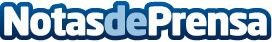 Cuando la prevención no es suficienteLa tecnología apuesta cada vez más por enfocarse a la atención a la tercera edadDatos de contacto:Sònia VerdúResponsable de Comunicación 937268877Nota de prensa publicada en: https://www.notasdeprensa.es/cuando-la-prevencion-no-es-suficiente Categorias: Medicina Sociedad E-Commerce Dispositivos móviles Personas Mayores http://www.notasdeprensa.es